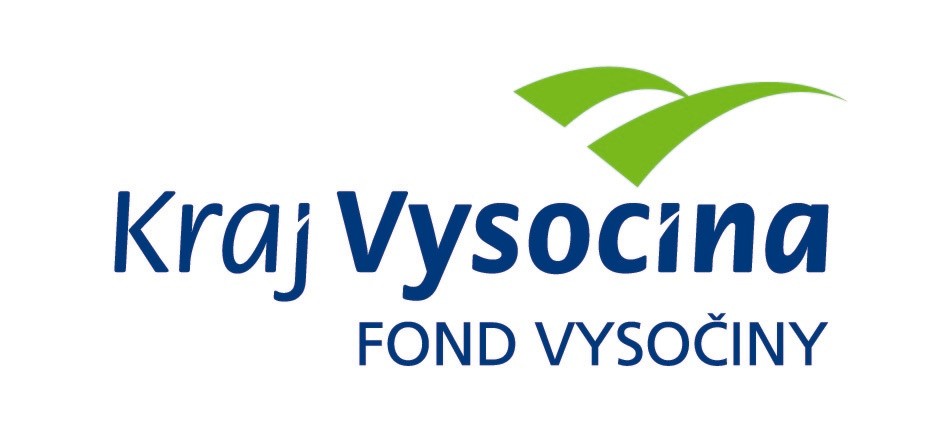 FOND VYSOČINYVýzva k předkládání projektůvyhlášená v souladu se Statutem účelového Fondu Vysočiny  1) Název programu:INFRASTRUKTURA CESTOVNÍHO RUCHU 2022Program na podporu zkvalitnění a rozšíření infrastruktury cestovního ruchuCelkový objem finančních prostředků:	1 500 000 KčPodprogram A: Lyžařské běžecké trasy		   600 000 KčPodprogram B: Doprovodná infrastruktura	   900 000 KčV případě, že budou podpořeny všechny doporučené projekty v rámci jednoho podprogramu 
a nebude vyčerpán celkový objem finančních prostředků v tomto podprogramu, může řídící výbor převést zbylé finanční prostředky do druhého podprogramu.3) Vazba programu na Strategii rozvoje Kraje Vysočina:Prioritní oblast 5: Atraktivní kulturní a historické dědictví a cestovní ruchOpatření 5.1: Rozvoj cestovního ruchu4) Účel programu:Podprogram A)Účelem poskytovaných finančních prostředků je podpora strojové úpravy stop lyžařských běžeckých tras na území Kraje Vysočina, a to z důvodu rozšíření nabídky v oblasti cestovního ruchu pro aktivní trávení volného času a zvýšení atraktivity Kraje Vysočina pro vyznavače zimních sportů.Podprogram B)Účelem poskytovaných finančních prostředků je zvýšení vybavenosti různých druhů turistických tras a stezek, a to z důvodu zvýšení komfortu pro uživatele těchto tras a stezek za účelem zvýšení turistické atraktivity Kraje Vysočina.5) Popis a rozsah programu:K naplňování účelu programu jsou podporovány následující aktivity:Podprogram A)strojová úprava stop pouze lyžařských běžeckých tras na území Kraje Vysočina značených dle metodiky KČT.Vedení tras se nesmí překrývat, tzn. každá trasa je upravována pouze jedním žadatelem. Žadatel je povinen zveřejňovat aktuální informace o úpravě lyžařských běžeckých stop na webových stránkách (webovou stránku žadatel uvede do žádosti o dotaci).V rámci tohoto podprogramu nebude podporována realizace nezbytných opatření pro dosažení dostatečného bezpečnostního a technického standardu tras (jako je zprůchodnění tras, přechody pro překonání přírodních překážek apod.), pořízení strojů a zařízení k úpravě lyžařských běžeckých tras, pořízení technických zařízení k měření spotřeby a sledování pohybu stroje.Podprogram B)obnova, rozšiřování a budování lokálních naučných stezek a turistických tras;obnova, rozšiřování a budování informačních panelů na turistických trasách a naučných stezkách; obnova a budování odpočívek na turistických trasách a stezkách u jejich nástupních míst a parkovišť, na vhodných místech v jejich průběhu a u turistických cílů, které jsou v bezprostředním dosahu značených turistických tras a stezek, tj. přímo viditelné z průběhu značené turistické trasy či stezky. V případě, že je předmětem projektu odpočívka, která není přímo viditelná z průběhu značené turistické trasy či stezky, musí být z vhodného místa zajištěna zřetelná navigace turistů k tomuto odpočinkovému místu např. směrovou tabulí. Pokud je odpočívka řešena v rámci areálu turistického cíle, musí být vždy volně veřejně a bezplatně přístupná v odpovídající denní dobu (minimálně 9 – 17 hod) v průběhu hlavní turistické sezony (minimálně od začátku května do konce září);vybavení místa nebo prostoru pro bezpečné parkování kol v rámci provozovny zařazené do programu certifikace služeb „Cyklisté vítáni“ vč. možnosti pořízení tzv. cykloboxů, schránek na zavazadla, cyklomyčka, vybavení pro samoobslužný servis kol a elektromobilitu;vybavení půjčovny v rámci provozovny zařazené do programu certifikace služeb „Cyklisté vítáni“. Vybavením půjčovny je chápáno pořízení turistických jízdních kol vč. elektrokol příp. koloběžek nebo elektrokoloběžek, povinné výbavy (cyklistické přilby) a pořízení ostatního nezbytného příslušenství (cykloturistické brašny na kola, zámky, osvětlení atp.). 6) Příjemci dotace:Obce na území Kraje VysočinaSvazky obcí se sídlem v Kraji Vysočina, založené dle zákona č. 128/2000 Sb., o obcích Příspěvkové organizace zřizované obcemi působící v oblasti cestovního ruchuPodnikatelé (právnické i fyzické osoby) ve smyslu § 420 a násl. zákona č. 89/2012 Sb., občanský zákoník působící v oblasti cestovního ruchuSpolky, ústavy a nadace ve smyslu zákona č. 89/2012 Sb., občanský zákoník působící v oblasti cestovního ruchuCírkevní právnické osoby podle zákona č. 3/2002 Sb. o církvích, náboženském vyznání 
a náboženských společnostech působící v oblasti cestovního ruchuObecně prospěšné společnosti založené dle zákona č. 248/1995 Sb., o obecně prospěšných společnostech působící v oblasti cestovního ruchuV rámci tohoto programu bude příjemcům, kteří mohou být příjemci veřejné podpory ve smyslu čl. 107 a násl. Smlouvy o fungování Evropské unie, poskytována:podpora malého rozsahu (de minimis) ve smyslu Nařízení Komise (EU) č. 1407/2013 ze dne 18. 12. 2013 o použití článků 107 a 108 Smlouvy o fungování Evropské unie na podporu de minimis (Úř. věst. L 352, 24. 12. 2013, s. 1).7) Lokalizace projektů:Kraj Vysočina8) Uznatelné a neuznatelné náklady:Vynaložené náklady musí být nezbytné pro uskutečnění projektu a musí odpovídat zásadám zdravého finančního řízení, zvláště efektivnosti a hospodárnosti.Náklady musí být prokazatelně vynaloženy během realizace projektu a musí být doloženy účetními doklady.Projekt popsaný v žádosti se musí skládat pouze z uznatelných nákladů. V případě, že obsahem žádosti budou i neuznatelné náklady popsané níže, bude žádost vyřazena z dalšího hodnocení z důvodu administrativního nesouladu. Mezi neuznatelné náklady patří: platby daní a poplatků státnímu rozpočtu, daň z přidané hodnoty (platí pro plátce DPH, pokud má u zdanitelných plnění přijatých v souvislosti s financováním daného projektu nárok na odpočet daně z přidané hodnoty – v plné nebo částečné výši), platby daní 
a poplatků krajům, obcím a státním fondům,alkohol a tabákové výrobky,  náklady na nákup věcí osobní potřeby,úhrada úvěrů a půjček,penále, pokuty, náhrady škod a manka, náklady na právní spory,náklady na zajištění publicity projektu,dotace a dary,náklady na pohoštění,běžné provozní náklady (např. telefonní služby, energie, poplatky za připojení k síti, bankovní poplatky)náklady žadatele na nákup pozemků, posudky a studie, projektová dokumentace,výdaje žadatele na vyhotovení žádosti o dotaci, náklady na realizaci výběrových řízení 
a výdaje na zpracování závěrečného vyúčtování poskytnuté dotace,mobilní toaleta.Mezi uznatelné náklady podprogramu A patří: pohonné hmoty a maziva (náklady na pořízení provozních kapalin do zařízení k úpravě stop), nákup ostatních služeb (zajištění úpravy stop prostřednictvím dodavatele), opravy, udržování a nákup materiálu jinde nezařazený (v případě úpravy stop vlastními silami lze započítat servisní náklady vlečného stroje i přídavných zařízení k úpravě stop, nejvýše však 10 tis. Kč),  mzdy, platy zaměstnanců v pracovním poměru a ostatní osobní výdaje (zajištění strojové úpravy lyžařských běžeckých tras) vč. povinného pojistného placeného zaměstnavatelem.Mezi uznatelné náklady podprogramu B patří: opravy a udržování (doprovodné infrastruktury cestovního ruchu),technické zhodnocení vč. podlimitního (doprovodné infrastruktury cestovního ruchu),nákup materiálu jinde nezařazený (souvisejícího s obnovou, rozšiřováním 
a budováním doprovodné infrastruktury cestovního ruchu),nákup ostatních služeb (souvisejících s obnovou, rozšiřováním a budováním doprovodné infrastruktury cestovního ruchu),pořízení dlouhodobého hmotného majetku a drobný dlouhodobý hmotný majetek spočívající v obnově, rozšiřování a budování doprovodné infrastruktury cestovního ruchu podél turistických tras a naučných stezek, pořízení turistických jízdních kol včetně elektrokol, případně elektrokoloběžek včetně příslušenství a řešení elektromobility,ostatní nákupy jinde nezařazené (poplatek za získání nebo obnovu certifikace „Cyklisté vítáni“).Vymezení neuznatelných a uznatelných nákladů vychází z definic jednotlivých položek druhového třídění rozpočtové skladby uvedených ve vyhlášce Ministerstva financí č. 412/2021 Sb., 
o rozpočtové skladbě.9) Kritéria pro hodnocení žádostiU všech doručených žádostí bude provedena kontrola administrativního souladu žádosti se všemi podmínkami uvedenými ve výzvě. U žádostí, jež budou v souladu se všemi podmínkami uvedenými ve výzvě, bude provedeno hodnocení dle základních a specifických kritérií pro posuzování projektů:Základní kritéria:Odůvodnění projektu (bodové rozpětí 0-2)Vhodnost a proveditelnost aktivit projektu (bodové rozpětí 0-2)Přínos projektu pro cílové skupiny (bodové rozpětí 0-2)Časový harmonogram realizace projektu (bodové rozpětí 0-2)Schopnost žadatele projekt zrealizovat (bodové rozpětí 0-2)Reálný a transparentní rozpočet nákladů projektu (bodové rozpětí 0-2)Úroveň zpracování projektu (bodové rozpětí 0-2)Specifická kritéria:Podprogram A):zajištění upravenosti stop lyžařských běžeckých tras za předpokladu vhodných klimatických podmínek (bodové rozpětí 1-6)1 bod – zajištění sjízdnosti tras během pracovního týdne3 body – zajištění sjízdnosti tras přes víkendy a státní svátky6 bodů – zajištění nepřetržité sjízdnosti tras (každodenní)rozsah úpravy lyžařských běžeckých stop v rámci okruhu/sítě (bodové rozpětí 1-4)1 bod – upravována pouze jedna stopa4 body – upravováno více stop (na vhodných úsecích okruhu/sítě)úprava stop podle techniky lyžování (bodové rozpětí 1-6)	1 bod – úprava stop je prováděna pouze pro styl klasický6 bodů – úprava stop je prováděna na vhodných úsecích okruhu/sítě pro obě 	techniky lyžování (styl klasický, styl bruslení) celková délka upravovaných stop lyžařských běžeckých tras (bodové rozpětí 1-8)Je myšlen počet kilometrů najížděných okruhů, nikoliv celková kilometráž najížděná obousměrným provozem nebo najížděním pro oba styly.1 bod – celková délka upravovaných stop je do 20 km   4 body – celková délka upravovaných stop je v rozmezí 20,1 km až 50 km 8 bodů – celková délka upravovaných stop je více než 50 kmpoužití techniky pro úpravy stop lyžařských běžeckých tras (bodové rozpětí 1-6)1 bod – úprava stop je prováděna pouze skútrem/čtyřkolkou či jiným způsobem 6 bodů – k úpravě stop je na vhodných úsecích používána také rolba Podprogram B):rozsah realizovaného projektu (bodové rozpětí 1-10)1 bod – pouze obnova již existujících naučných stezek a turistických tras, 	odpočívek a vybavení míst, prostor či půjčoven6 bodů – rozšíření existujících naučných stezek a turistických tras, odpočívek 
a vybavení míst, prostor či půjčoven10 bodů – realizace zcela nových naučných stezek a turistických tras, odpočívek 	a vybavení míst, prostor či půjčovenvazba projektu na síť turistických tras a naučných stezek (bodové rozpětí 1-8)1 bod – mimo síť značených turistických tras a naučných stezek5 bodů – v rámci jednoho druhu turistických tras a naučných stezek8 bodů – souběh více druhů turistických tras a naučných stezek (např. kombinace 	značené pěší a cyklo trasy) zaměření projektu (bodové rozpětí 1-7)	1 bod – ostatní projekty (obsahem je pouze značení, realizace odpočívky 	v základním rozsahu, řešení parkování kol a vybavení půjčoven)4 body – projekt rozšiřuje relaxačně-sportovní nabídku místa7 bodů – projekt obsahuje interpretaci přírodního a kulturního dědictví (informační 	tabule, edukativní prvky apod.) návaznost na další aktivity žadatele (bodové rozpětí 1-5)1 bod – žadatel není provozovatelem ubytovacího nebo stravovacího zařízení 	či turistického cíle  3 body – žadatel je provozovatelem ubytovacího nebo stravovacího zařízení5 bodů – žadatel je provozovatelem turistického cíleO přiznání dotace konkrétním žadatelům rozhoduje příslušný orgán kraje. O poskytnutí dotace v rámci programu bude rozhodnuto nejpozději do 30. 6. 2022 a tato informace bude zveřejněna na webových stránkách Fondu Vysočiny (www.fondvysociny.cz) – odkaz „Vyhodnocené programy“ nejpozději do 30 dnů od tohoto rozhodnutí. Žadatelé, kterým nebude poskytnuta podpora, budou informováni garantem prostřednictvím e-mailu uvedeného v žádosti.10) Minimální a maximální výše dotace:Podprogram A) Minimální výše dotace požadované v Žádosti o poskytnutí dotace na jeden projekt je 10 000 Kč, maximální výše dotace požadované na jeden projekt je 200 000 Kč. Podprogram B) Minimální výše dotace požadované v Žádosti o poskytnutí dotace na jeden projekt je 20 000 Kč, maximální výše dotace požadované na jeden projekt je 100 000 Kč. V rámci jednoho kola Programu může žadatel podat pouze jeden projekt do každého z podprogramů. V případě, že bude předloženo jedním žadatelem více projektů do jednoho podprogramu, budou všechny projekty žadatele v rámci tohoto podprogramu vyřazeny z dalšího hodnocení.11) Minimální podíl příjemce dotace:50 % celkových nákladů projektu12) Časový harmonogram realizace projektu:Podprogram A) Projekt může být zahájen nejdříve 1. 1. 2022 a ukončen nejpozději do 
30. 4. 2022. Pouze v tomto období mohou vznikat uznatelné náklady projektu a musí být také uhrazeny. Podprogram B) Projekt může být zahájen nejdříve 1. 1. 2022 a ukončen nejpozději do 
31. 12. 2022. Pouze v tomto období mohou vznikat uznatelné náklady projektu a musí být také uhrazeny. 13) Platební podmínkyFinanční prostředky budou poskytnuty na základě smlouvy o poskytnutí dotace, v níž budou podrobněji stanoveny podmínky čerpání finančních prostředků, způsob a termín předložení závěrečné zprávy a finančního vypořádání dotace. Vzor smlouvy o poskytnutí dotace je k dispozici na www.fondvysociny.cz.  Dotace bude poskytnuta jednorázově bankovním převodem na účet žadatele, a to nejpozději do 60 kalendářních dnů ode dne včasného a prokazatelného doručení závěrečné zprávy a finančního vypořádání dotace.Pokud nebude bez závažného důvodu podepsána smlouva žadatelem do 30 dnů od jejího obdržení, ztrácí žadatel automaticky nárok na poskytnutí dotace.Dotace nemůže být v průběhu realizace převedena na jiný subjekt. Rovněž nebude umožněno měnit zásadním způsobem zaměření podpořeného projektu.Souběh dotace z Fondu Vysočiny s dotacemi z dotačních titulů státního rozpočtu, jiných fondů či poskytovatelů se nevylučuje. Souběh dotace z několika programů Fondu Vysočiny či dalších dotačních titulů kraje na realizaci jednoho projektu není možný. V rámci podprogramu B) této výzvy je vyžadována udržitelnost projektu. Bližší podrobnosti k udržitelnosti stanoví smlouva o poskytnutí dotace.14) Termíny a podmínky podání žádosti o dotaci:Žadatelé o podporu projektů musí předložit kompletně vyplněnou Žádost o poskytnutí dotace na předepsaném formuláři. Žádost musí být vyplněna v počítači, a nikoliv rukou.Formulář žádosti je umístěn na internetové adrese www.fondvysociny.cz, kde lze najít i návod pro práci s elektronickými formuláři. Způsob podání žádosti:Po finálním vyplnění elektronického formuláře žádosti je nutné odeslat data z formuláře pomocí ikonky „Odeslat data z formuláře a získat kód el. žádosti“, kterou najdete na první straně formuláře a je určená k překlopení dat z formuláře do elektronické databáze kraje. Pro tento úkon je nutné mít počítač připojen k internetu. Po odeslání dat bude vygenerován „Kód elektronické žádosti“, který se automaticky doplní do žádosti. Pokud po doplnění el. kódu do formuláře byly ve formuláři prováděny ještě nějaké úpravy, je nutné získat nový kód stejným způsobem. Po doplnění „Kódu elektronické žádosti“ je následně nutné žádost vytisknout papírově, případně do formátu PDF (pomocí pole „Uložení a tisk žádosti“ na první straně formuláře) a odeslat ji na krajský úřad podle jedné z uvedených variant:  Varianta 1 – „Papírové podání žádosti“Formulář žádosti zpracovaný v jednom vyhotovení včetně dokladů nutných k posouzení žádosti se přijímá osobně prostřednictvím podatelny Krajského úřadu Kraje Vysočina, Žižkova 1882/57, 586 01 Jihlava nebo poštou v termínu od 1. 4. 2022 do 8. 4. 2022. (Rozhodující je datum doručení na podatelnu Krajského úřadu Kraje Vysočina dle podacího razítka. Za podání v termínu v poslední den lhůty se považuje i den předání poštovní službě.) Žádost bude předložena v zalepené obálce označené: Fond Vysočiny, Program „INFRASTRUKTURA CESTOVNÍHO RUCHU 2022“. Varianta 2 – „Elektronické podání žádosti prostřednictvím e-mailu“Originál formuláře žádosti bude odeslán v termínu od 1. 4. 2022  do 8. 4. 2022 e-mailem na adresu podatelny KrÚ posta@kr-vysocina.cz včetně dokladů nutných k posouzení žádosti. Za originál elektronicky vyplněné žádosti se považuje elektronicky podepsaný formulář žádosti či e-mail podepsaný zaručeným elektronickým podpisem, jež obsahuje vyplněný formulář žádosti. Doklady, které je třeba doložit v originále či úředně ověřené kopii a vznikly v listinné podobě, musí být konvertovány v souladu se zákonem č. 300/2008 Sb., o elektronických úkonech a autorizované konverzi dokumentů. Za podání žádosti není považováno zaslání odkazu pro její vyzvednutí 
z internetového či jiného úložiště. Do předmětu zprávy napište: Fond Vysočiny, Program „INFRASTRUKTURA CESTOVNÍHO RUCHU 2022“. V případě podání žádosti prostřednictvím e-mailu je nutné respektovat požadavky na elektronická podání Krajského úřadu Kraje Vysočina, uvedené na adrese https://www.kr-vysocina.cz/podatelna-krajskeho-uradu-kraje-vysocina/d-4032052. Varianta 3 – „Elektronické podání žádosti prostřednictvím datové schránky“Formulář žádosti (nikoliv jen xml data ze žádosti) bude odeslán z datové schránky žadatele nebo osoby oprávněné za žadatele jednat na základě plné moci v termínu od 1. 4. 2022 do 8. 4. 2022 na adresu datové schránky Kraje Vysočina (ksab3eu) včetně dokladů nutných k posouzení žádosti. Doklady, které je třeba doložit v originále či úředně ověřené kopii, musí být konvertovány v souladu se zákonem č. 300/2008 Sb., o elektronických úkonech a autorizované konverzi dokumentů. V případě podání žádosti prostřednictvím datové schránky není třeba formulář podepsat zaručeným elektronickým podpisem (kvalifikovaným certifikátem), s výjimkou případů, kdy zákon, jiný právní předpis, vnitřní předpis žadatele nebo obdobný dokument vyžaduje ověřený podpis, nebo současně podpisy více osob (např. členů statutárního orgánu). Za podání žádosti není považováno zaslání odkazu pro její vyzvednutí z internetového či jiného úložiště. Do předmětu zprávy napište: Fond Vysočiny, Program „INFRASTRUKTURA CESTOVNÍHO RUCHU 2022“.15) Doklady nutné k posouzení žádosti:Stručný popis naplnění specifických kritérií (při popisu naplnění specifických kritérií používejte stejné písmenné označení, jako je použito v této výzvě; při popisu naplnění kritérií se vyjadřujte maximálně stručně a věcně). Kopie dokladu o právní subjektivitě žadatele, kterým je výpis z registru osob pro osoby právnické a osoby fyzické podnikající obsahující název žadatele, sídlo žadatele, IČO 
a statutární orgán žadatele (jméno osoby či osob oprávněných jednat jménem žadatele). Výpis nesmí být starší 90 dnů před podáním žádosti. Tento výpis lze získat na jakékoliv pobočce České pošty či CZECHPOINTU.Za relevantní doklad o právní subjektivitě je pro účely podání žádosti o dotaci z Fondu Vysočiny považován i elektronicky podepsaný výpis z veřejného rejstříku 
z webu www.justice.cz (žadatel tento výpis získá po zadání IČO ve vyhledávání 
a následně po kliknutí na výpis platných vytiskne pdf verzi výpisu) nebo z webu www.rzp.cz, pokud obsahuje výše uvedené identifikační údaje žadatele. Žadatel doloží vytištěný obraz elektronického dokumentu PDF. Elektronický podpis nesmí být starší 90 dnů před podáním žádosti. Výjimka platí pouze u příspěvkových organizací nezřizovaných krajem, kdy pokud nejsou v daných registrech zapsány, doloží vytištěný detail o žadateli z obdobného veřejného rejstříku (např. https://rejstriky.msmt.cz/rejskol/), kde lze požadované údaje o žadateli tj. název žadatele, sídlo žadatele, IČO a statutární orgán (jméno osoby či osob oprávněných jednat jménem žadatele) ověřit. Případně doloží kopie jiných dokladů obsahující požadované údaje (např. zřizovací listinu, doklad o přidělení IČO od ČSÚ, jmenovací dekret do funkce ředitele).V případě, že doklad o právní subjektivitě nebude ani po výzvě k doplnění obsahovat požadované údaje o žadateli uvedené výše, bude žádost žadatele vyřazena z dalšího hodnocení.Obec (město, městys) a příspěvková organizace kraje doklad o právní subjektivitě nepředkládá.Úplný výpis platných údajů z evidence skutečných majitelů zřízené dle zákona 
č. 37/2021 Sb., o evidenci skutečných majitelů, ve znění pozdějších předpisů (nedokládají obce; svazky obcí; příspěvkové organizace územního samosprávného celku; ústavy 
a obecně prospěšné společnosti, jejichž zakladatelem je Česká republika, kraj nebo obec; církevní právnické osoby podle zákona č. 3/2002 Sb. o církvích, náboženském vyznání a náboženských společnostech; fyzické osoby podnikající). Tento výpis lze získat prostřednictvím datové schránky žadatele nebo na příslušném krajském soudě.Kopie dokladu o vlastnictví nebo spoluvlastnictví nemovitostí (relevantní pouze pro podprogram B vyjma projektů zaměřených pouze na vybavení půjčovny v rámci provozovny zařazené do programu certifikace služeb „Cyklisté vítáni“) – prostá kopie výpisu z katastru nemovitostí a snímku katastrální mapy s vyznačením pozemků 
a objektů, kterých se projekt týká. V obou případech ne starší než 90 dnů od podání žádosti. Vlastnictví je možné doložit i prostřednictvím výpisu z dálkového přístupu do katastru nemovitostí nebo informativním výpisem z KN prostřednictvím internetu, opět ne starší než 90 dnů od podání žádosti, jehož součástí je i náhled do katastrální mapy se zřetelným vyznačením (barevným zvýrazněným) dotčeného pozemku. V případě, že žadatel není shodný s vlastníkem dotčených pozemků nebo se jedná 
o spoluvlastnictví, potom žadatel předkládá také písemný souhlas vlastníků (spoluvlastníků) těchto dotčených nemovitostí s realizací projektu.U projektů, kde budou realizovány stavební investice, kopii příslušného povolení 
k realizaci stavby dle zákona č. 183/2006 Sb., o územním plánování a stavebním řádu (stavební zákon), ve znění pozdějších předpisů, a to včetně dokladu o nabytí právní moci takového povolení. Podrobný položkový rozpis nákladů projektu (možno řešit formou cenové nabídky od dodavatele; nelze okopírovat tabulku z bodu 7 žádosti).U podprogramu A v případě údržby stop vlastními silami je nutné uvést způsob stanovení nákladů projektu např. výpočtem podle průměrné zdůvodnitelné spotřeby stroje na úpravu tratí (technický průkaz, zkušenosti z předešlého provozu, km/MtH apod.).Situační zákres místa nebo průběhu projektem dotčeného záměru, který musí být vyznačen v turistické mapě v dostatečném měřítku (maximálně 1 : 25 000). Fotodokumentace stávajícího stavu (relevantní pouze pro podprogram B) –  fotodokumentace dostatečná pro posouzení výchozího stavu (netýká se projektů zaměřených na vybavení půjčoven a realizace zcela nových lokálních naučných stezek 
a turistických tras).16) Odpovědnost za realizaci podpory (garant programu):Garantem programu je odbor kultury, památkové péče a cestovního ruchu, Krajský úřad Kraje Vysočina, Žižkova 1882/57, Jihlava, 586 01.Průběžné informace ke zpracování projektů bude poskytovat odbor kultury, památkové péče 
a cestovního ruchu, Bc. Veronika Švarcová, tel. 564 602 355, e-mail: svarcova.v2@kr-vysocina.cz a Mgr. Dita Voborská, tel. 564 602 353, e-mail: voborska.d@kr-vysocina.cz. Před finálním podáním žádosti je možné si nechat žádost zkontrolovat výše uvedenou osobou, můžete se tak vyhnout případnému vyřazení žádosti z hlediska administrativního pochybení.17) Závěrečná ustanoveníŽadatelé budou garantem programu vyzváni pouze k doplnění chybějících dokladů nutných k posouzení žádosti uvedených v bodě 15) výzvy, a to prostřednictvím e-mailu uvedeného v žádosti. Žádost, která nesplňuje ostatní formální náležitosti dle podmínek výzvy (např. překročení maximální výše požadované dotace, nedodržení minimálního podílu příjemce dotace) nebo bude zaslána mimo termín vymezený pro podávání žádostí, bude z hodnocení vyřazena. Podpora z Fondu Vysočiny nepředstavuje nárokový příspěvek, nejde ani o správní řízení.Vysvětlení použitých pojmů:Turistické trasy jako jsou pěší trasy, cyklotrasy, cyklostezky, lyžařské běžecké trasy a jiné tematické trasy apod.Odpočívkou se rozumí:v základním rozsahu především pořízení a instalace doplňkového vybavení pro zvýšení komfortu uživatelů turistický tras a stezek jako přístřešky, lavičky a stoly, stojany na kola, odpadkové koše, mapové tabule, osvětlení odpočívky apod.;pořízení a instalace vybavení nad rámec základního rozsahu odpočívky např. fitness prvky, workout sestavy nebo herní a naučné prvky pro děti zvyšující atraktivitu realizovaného nebo obnovovaného odpočinkového místa pro specifické skupiny uživatelů;související zemní práce, palisády nebo opěrné zdi, odvodnění a úpravy plochy odpočívky včetně nezbytného přístupu k odpočinkovému místu, oplocení a výsadba zeleně doplňující realizaci odpočívky nebo piknikového místa.Turistickým cílem pro potřeby této Výzvy jsou chápány památkové objekty (hrady, zámky atp.), dále pak muzea a galerie, zoologické zahrady, návštěvnická turistická infocentra 
a volnočasové, vzdělávací, zábavní, adrenalinové nebo sportovně rekreační areály nabízející aktivity pro veřejnost s dopadem do cestovního ruchu.„Cyklisté vítáni“ je systém certifikace kvality služeb ubytovacích zařízení, stravovacích zařízení a turistických cílů. Jeho cílem je poskytování kvalitních garantovaných služeb pro cykloturisty. Kompletní informace jsou k dispozici na www.cyklistevitani.cz. Náklady na získání nebo obnovení certifikace jsou uznatelným nákladem takto zaměřených projektů (pouze poplatek za certifikaci).